Aissata Diallo31 ans	Dar naim	   Nouakchott-MauritanieTél:41534161, 49188575E-mail:aissatadiallo492@gmail.com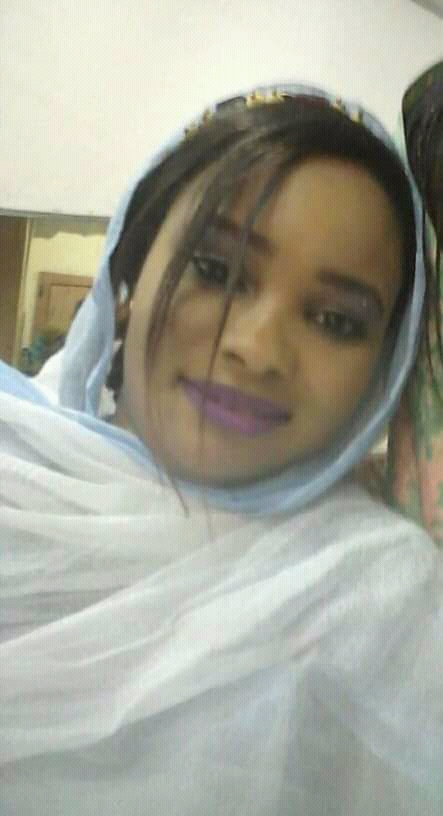 2004                   Brevet d’étude du premier cycleNouakchott-Mauritanie                Lycée de dar naim2007                    Niveau terminal série sciences naturelles Nouakchott-Mauritanie                Ecole BARAKA2010                     Brevet technicien en comptabilité et gestionNouakchott-Mauritanie                I E T C2015                     Brevet technicien supérieur en comptabilité et gestionNouakchott-Mauritanie                I E T C2015                    Diplôme technicien supérieur en comptabilité et gestionNouakchott-Mauritanie                I E T CLogiciels maîtrisés: Word, Excel,  Access, Sage comptabilité, Sage gestion commercial, et moyen paiement                              TND Sarl, Commerce général et transit Assistante comptableMissions ou tâches réalisés : Analyse et tenue des opérations courantes tenue de la trésorerieCabinet médical M, Sante Réceptionniste caissièreMissions ou tâches réalisés : l’accueil et l’orientation des patients, la tenue de caisseSmart Car Afrique, SecteurAssistante Administrative et comptableMissions ou taches réalisés: La gestión administrative et la comptabilite genérale